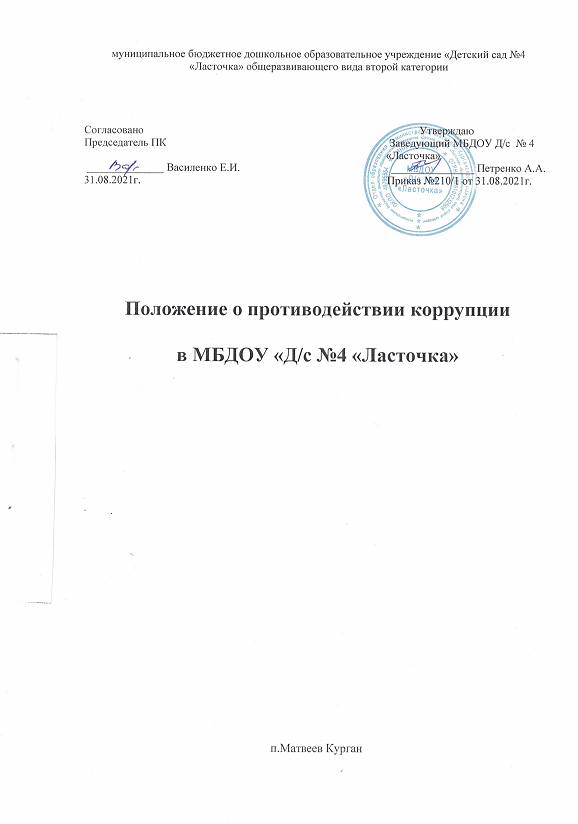 1. Общие положения
     1.1. Данное Положение разработано на основе Федерального закона Российской Федерации от 25 декабря 2008 г. № 273-ФЗ «О противодействии коррупции».
     1.2. Настоящим Положением устанавливаются основные принципы противодействия коррупции, правовые и организационные основы предупреждения коррупции и борьбы с ней, минимизации и (или) ликвидации последствий коррупционных правонарушений в МБДОУ «Д/с №4 «Ласточка» (далее Учреждение).     1.3. Для целей настоящего Положения используются следующие основные  понятия:
     1.3.1. Коррупция это: а) злоупотребление служебным положением, дача взятки, получение взятки, злоупотребление полномочиями, коммерческий подкуп либо иное незаконное использование физическим лицом своего должностного положения вопреки законным интересам общества и государства в целях получения выгоды в виде денег, ценностей, иного имущества или услуг имущественного характера, иных имущественных прав для себя или для третьих лиц, либо незаконное предоставление такой выгоды указанному лицу другими физическими лицами;б) совершение деяний, указанных в подпункте «а» настоящего пункта, от имени или в интересах юридического лица;     1.3.2. Противодействие коррупции – действия работников МБДОУ по противодействию коррупции в пределах их полномочий:
а) по предупреждению коррупции, в том числе по выявлению и последующему устранению причин коррупции (профилактика коррупции);
б) по выявлению, предупреждению, пресечению, раскрытию и расследованию коррупционных правонарушений (борьба с коррупцией);
в) по минимизации и (или) ликвидации последствий коррупционных правонарушений.     1.4. Основные принципы противодействия коррупции:
- признание, обеспечение и защита основных прав и свобод человека и гражданина;
- законность;- публичность и открытость деятельности органов управления и самоуправления;
- неотвратимость ответственности за совершение коррупционных правонарушений;
- комплексное использование организационных, информационно-пропагандистских и других мер;- приоритетное применение мер по предупреждению коррупции.
2. Основные меры по профилактике коррупции
     Профилактика коррупции осуществляется путем применения следующих основных мер:     2.1. Формирование у работников МБДОУ нетерпимости к коррупционному поведению.     2.2. Формирование у родителей (законных представителей) воспитанников нетерпимости к коррупционному поведению.     2.3. Проведение мониторинга всех локальных актов, издаваемых администрацией МБДОУ на предмет соответствия действующему законодательству.
     2.4. Проведение мероприятий по разъяснению работникам МБДОУ и родителям (законным представителям) воспитанников законодательства в сфере противодействия коррупции.
3. Основные направления по повышению эффективности
противодействия коррупции
     3.1. Создание механизма взаимодействия органов управления с органами самоуправления, муниципальными и общественными комиссиями по вопросам противодействия коррупции, а также с гражданами и институтами гражданского общества.     3.2. Принятие административных и иных мер, направленных на привлечение работников и родителей (законных представителей) воспитанников к более активному участию в противодействии коррупции, на формирование в коллективе и у родителей (законных представителей) воспитанников негативного отношения к коррупционному поведению.
     3.3. Конкретизация полномочий педагогических, административных работников и вспомогательного персонала МБДОУ, отраженных в должностных инструкциях.     3.4. Ознакомление под роспись работников МБДОУ с «Положением о противодействии коррупции», «Положением о нормах профессиональной тики педагогических работников» и «Планом мероприятий по противодействию коррупции в МБДОУ».     3.5. Создание условий для уведомления родителей (законных представителей) воспитанников, администрации МБДОУ, работников обо всех случаях коррупционных действий в МБДОУ.4. Организационные основы противодействия коррупции
     4.1. Общее руководство мероприятиями, направленными на противодействие коррупции, осуществляют:работники администрации;должностное лицо, ответственное за профилактику коррупционных правонарушений в МБДОУ.     4.2. Должностное лицо, ответственное за профилактику коррупционных правонарушений в МБДОУ назначается приказом заведующего ежегодно.
     4.3. Должностное лицо, ответственное за профилактику коррупционных правонарушений в МБДОУ:- разрабатывает и формирует план работы на текущий учебный год;- по вопросам, относящимся к своей компетенции, в установленном порядке запрашивает информацию;- взаимодействует с правоохранительными органами по реализации мер, направленных на предупреждение (профилактику) коррупции и на выявление субъектов коррупционных правонарушений;- контролирует деятельность администрации ДОУ в области противодействия коррупции;- информирует о результатах работы заведующего МБДОУ;- осуществляет противодействие коррупции в МБДОУ в пределах своих полномочий;
- реализует меры, направленные на профилактику коррупции;- вырабатывает механизмы защиты от проникновения коррупции в МБДОУ;- осуществляет антикоррупционную пропаганду и воспитание всех участников образовательного процесса в МБДОУ;- осуществляет анализ обращений родителей (законных представителей) воспитанников, работников МБДОУ о фактах коррупционных проявлений должностными лицами;- проводит проверки локальных актов МБДОУ на соответствие действующему законодательству;- проверяет выполнение работниками своих должностных обязанностей;- разрабатывает на основании проведенных проверок рекомендации, направленные на улучшение антикоррупционной деятельности в МБДОУ;
- организует работу по устранению негативных последствий коррупционных проявлений;
- выявляет причины коррупции, разрабатывает и направляет заведующему МБДОУ рекомендации по устранению причин коррупции;- взаимодействует с органами самоуправления, муниципальными и общественными комиссиями по вопросам противодействия коррупции, а также с гражданами и институтами гражданского общества;- осуществляет противодействие коррупции в пределах своих полномочий:
принимает заявления работников, родителей (законных представителей) воспитанников о фактах коррупционных проявлений должностными лицами.
5. Ответственность физических и юридических лиц
за коррупционные правонарушения
     5.1. Все работники, родители (законные представители) воспитанников за совершение коррупционных правонарушений несут уголовную, административную, гражданско-правовую и дисциплинарную ответственность в соответствии с законодательством Российской Федерации.
     5.2. Заведующий МБДОУ, совершивший коррупционное правонарушение, по решению суда может быть лишен в соответствии с законодательством Российской Федерации права занимать определенные должности государственной и муниципальной службы.     5.3. В случае, если от имени или в интересах заведующего осуществляются организация, подготовка и совершение коррупционных правонарушений, к юридическому лицу могут быть применены меры ответственности в соответствии с законодательством Российской Федерации.
     5.4. Применение за коррупционное правонарушение мер ответственности к юридическому лицу не освобождает от ответственности за данное коррупционное правонарушение виновное физическое лицо, равно как и привлечение к уголовной или иной ответственности за коррупционное правонарушение физического лица не освобождает от ответственности за данное коррупционное правонарушение юридическое лицо.